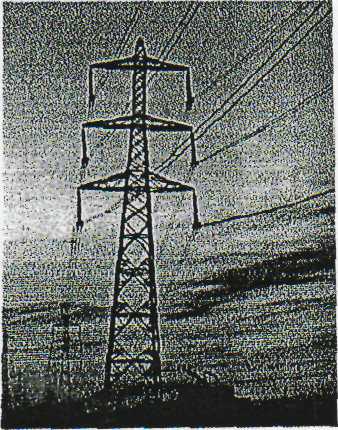 ООО «Завьялово Энерго»Адрес: 427000, УР, с.Завьялово, ул. Садовая, д. 69тел./факс:   + 7  3412   62 – 09 – 82 ИНН   184 100 43 33ОГРН   109 184 100 39 79КПП   184 101 001ЗАЯВКА 1физического лица на присоединение по одному источнику
электроснабжения энергопринимающих устройств с максимальной
мощностью до 15 кВт включительно (используемых для бытовых
и иных нужд, не связанных с осуществлением
предпринимательской деятельности) №__________                                                                                                              от «____» _______________ 20___г.1.  	.(фамилия, имя, отчество)выдан (кем, когда)  	.3. Зарегистрирован(а)  	.(индекс, адрес)4. Фактический адрес проживания  	.(индекс, адрес)5. В связи с  (увеличение объема максимальной мощности, новое строительство и др. – указать нужное)просит осуществить технологическое присоединение  	,(наименование энергопринимающих устройств для присоединения)расположенных  	.(место нахождения энергопринимающих устройств)6. Максимальная мощность 2 энергопринимающих устройств (присоединяемых и ранее
а) максимальная мощность присоединяемых энергопринимающих устройств составляет
б) максимальная мощность ранее присоединенных в данной точке присоединения
7. Заявляемая  категория  энергопринимающего  устройства по надежности электроснабжения – III (по одному источнику электроснабжения).8. Сроки проектирования и поэтапного введения в эксплуатацию объекта (в том числе по этапам и очередям):9. Гарантирующий поставщик (энергосбытовая организация), с которым планируется заключение договора электроснабжения (купли-продажи электрической энергии (мощности)__________________________________________________________________________Приложения:(указать перечень прилагаемых документов)1.2.3.4.ЗаявительВНИМАНИЕ!1.Проект договора и технических условий прошу           выслать заказным письмом по адресу:________________________________________________________________________________________________________________________2. Проект договора и технических условий прошу выдать в офисе обслуживании   ДА/ НЕТ                 (нужное подчеркнуть)  2. Паспортные данные: серияномерприсоединенных) составляеткВт, при напряжении 3кВ, в том числе:кВт при напряжении 3кВ;энергопринимающих устройств составляеткВт при напряжении 3кВ.Этап
(очередь) строительстваПланируемый срок проектирования энергопринимающего устройства
(месяц, год)Планируемый срок введения энергопринимающего устройства в эксплуатацию
(месяц, год)Максимальная мощность энергопринимающего устройства
(кВт)Категория надежности(фамилия, имя, отчество)(контактный телефон)(подпись)“”20г.